DESCRIPCIÓN:El resanador USC para agarradera metal de garaje está formulada con una mezcla avanzada de resina patentada y un reforzador de adherencia para proporcionar la máxima adherencia en paneles de carrocería galvanizados, aluminio y acero. La tecnología de superficie de micro perfección asegura un acabado suave fácil de lijar. La agarradera metal es resistente a manchas, libre de pegajosidad y obstrucciones.NÚMEROS DE PARTE:USOS DEL PRODUCTO:Utilícelo para rellenar y reparar carrocerías de hasta ¼” como abolladuras, raspones, rasguños y daños por granizo.SUSTRATOS TÍPICOS:SMC: se puede ser utilizar en reparaciones cosméticas. Para reparaciones estructurales propensas a altos grados de esfuerzo y flexibilidad, utilice un producto de reparación SMC.APLICACIÓN:Con un esparcidor de plástico, aplique una capa delgada de resanador en la superficie; presione firmemente para lograr una máxima adherencia.Si es necesario, aplique capas adicionales acumulándolas más en el área dañada que en la superficie metálica circundante para permitir que se lije el resanador.¡IMPORTANTE! NO DEVUELVA LA MEZCLA NO UTILIZADA A LA LATA YA QUE ENDURECERÁ EL CONTENIDO RESTANTE. NO APLIQUE SOBRE REVESTIMIENTOS FRESCOS O SIN CURAR.ACABADO:Cuando el material se haya curado en aproximadamente 15 minutos, lije con papel de lija 80-120.Lije con grano 180-240 para dar el acabado.REVESTIMIENTO SUPERIOR:Se puede aplicar un revestimiento superior con poliéster, uretano 2K o imprimador 1K. Consulte las instrucciones del fabricante de la pintura para la aplicación de la capa superior.NOTAS ESPECIALES:Puede diluirse con SUPER CHARGER™.SDS ASOCIADA: Resanador: "Resanador para agarradera de metal 77706"	Endurecedor: "Crema endurecedora”Información de emergencia médica o de control de derrames:En EE. UU. Y Canadá, llame a CHEMTREC al 1-800-424-9300HOJA DE DATOS TÉCNICOSResanador USC para agarradera de metal de garajePRODUCTO: Resanador USC para agarradera de metal de garajeLLAMADAS TÉCNICAS: 1-855-RING USC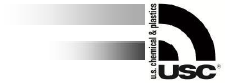 Bolsa de agarradera de metal de 8 oz. 77706/77806C6 bolsas/estuche3.6 libras/cajaAceroAluminioFibra de vidrioResanador de carroceríaMaderaEpóxico de imprimaciónRevestimientos superiores envejecidos y lijados de equipo de fabricante originalRevestimientos superiores envejecidos y lijados de equipo de fabricante originalAcero galvanizado y otros revestimientos de zincAcero galvanizado y otros revestimientos de zincAcero galvanizado y otros revestimientos de zincAcero galvanizado y otros revestimientos de zinc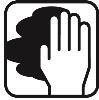 PREPARACIÓN DE LA SUPERFICIE:1. Limpie la superficie. Elimine toda suciedad, aceite, grasa y cera con un solvente de limpieza como el removedor de cera, grasa y silicona no. 1240–1.Asegúrese de que la superficie esté seca antes de reparar.Utilice un disco de grano 40-80 para difuminar la pintura y obtener una buena adherencia mecánica.MEZCLAMEZCLADO:Para obtener los mejores resultados, asegúrese que el resanador y endurecedor estén a temperatura ambiente (temperatura mínima de 20 °C [68 ºF]). Amase el producto en la bolsa y en el tubo del endurecedor antes de usarlo. Aplique 10 cm (4”) de resanador en una superficie limpia para mezclar; recomendamos una tabla para de plástico no absorbente para mezcla. Agregue una línea de crema endurecedora de orilla a orilla al centro de la cantidad de resanador (cantidades mayores a 10 cm [4"] requerirán más endurecedor), o mida el endurecedor al 2% del peso del resanador: una proporción de 50:1. Mezcle bien con un esparcidor de plástico haciendo movimientos envolventes hasta lograr un color uniforme. A temperatura ambiente de 24 °C (75 ºF), el tiempo aproximado de fraguado es de 3 a 5 minutos.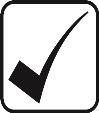 INFORMACIÓN TÉCNICA:INFORMACIÓN TÉCNICA:INFORMACIÓN TÉCNICA:Apariencia según el empaque:Gris plataCOV:205 g/lAplicación:0.8 g/lPeso por bolsa (densidad):.56 libras (promedio)Grosor máximo recomendado (lijado):1/4”Tiempo de gelificación a 25°C (77°F):3.5 a 4.5 minutosTiempo de lijado a 25 °C (77 °F ):15 minutosCatalizador requerido:Peróxido de benzoíloTiempo sin pegajosidad:10 a 15 minutos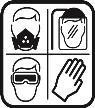 SALUD Y SEGURIDAD:Lea todas las advertencias, primeros auxilios y aspectos de seguridad de todos los componentes antes de usar. Mantenga fuera del alcance de los niños y los animales. Proteja las manos con guantes de goma impermeables. Utilice protección para rostro, piel y ojos. Al lijar, recomendamos el uso de un dispositivo de cobertura respiratoria para protegerse del polvo (máscara MSA N/P 459029 con cartucho MSA 464029 o equivalente). Cuando utilice equipos eléctricos, revise las recomendaciones del fabricante de la herramienta eléctrica para consultar los equipos de seguridad. Los productos USC son para uso industrial únicamente por profesionales capacitados.